Amgad AlBohy	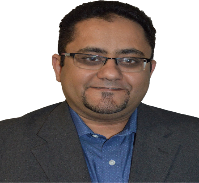 Title: Associate Professor			Biography:Dr. Amgad AlBohy is an associate professor of Pharmaceutical Chemistry and Drug Design, Faculty of Pharmacy, BUE. He received his PhD in Chemical Biology from the University of Alberta, Canada and worked at the Alberta Glycomics Centre. He was trained in both Friedrich Schiller University in Germany and the Complex Carbohydrate Research Center (CCRC), University of Georgia, USA. Dr. AlBohy is interested in the area of Molecular Modeling with special focus on Molecular Docking and Dynamics. His research focuses on the design of selective inhibitors among closely related isozymes. He is also interested in protein expression, enzyme assays development and optimization, enzyme kinetics and STD NMR. Dr. AlBohy is a registered clinical pharmacist with Alberta College of Pharmacists, Canada. He also holds Additional Prescribing Authority (APA) and is a certified Diabetic Educator (CDE) from Diabetes Canada.			E-mail: amgad.albohy@bue.edu.eg			Workshop Title: The Use of GROMACS to Study the Dynamics of Protein-Ligand Complex  Target audience with specialties: Postgraduates and researchers.Topics to be covered by the workshop: Basics of Molecular Dynamics, Advantages of Dynamics over traditional docking, Use of GROMACS software.Dr. Hatem Ibrahim Hassan Mokhtar						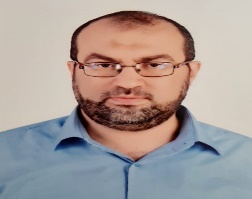 Title: PhD, Pharmaceutical Sciences (Analytical Chemistry), 2020 Lecturer of Pharmaceutical Analytical Chemistry, Faculty of Pharmacy, Sinai University Biography:Dr. Hatem Ibrahim Mokhtar is a former manager of Analytical Research and Development in Medical Union Pharmaceuticals (MUP) Co. - R&D Department. He has more than 15 years of experience in the field of Analytical Research, Method Development, Validation and Stability Testing. He participated in many research projects for pharmaceutical products development, optimization and troubleshooting.   He obtained PhD of Analytical Chemistry in Faculty of Pharmacy, Suez Canal University in 2020. Now he is a lecturer of Pharmaceutical Analytical Chemistry in Faculty of Pharmacy, Sinai University.  His research interests include HPLC Computer Aided Method Development and Optimization, Application of Quality by Design Concepts in Analysis, Preparation and Characterization of Different Types of Nano-materials and Micro-extraction techniques. His publications include Analytical Chemistry Articles as well as Multidisciplinary Research Articles.		E-mail: hatem.mokhtar@su.edu.eg			Workshop Title: Magnetite Nanoparticles Preparation, Characterization and ApplicationsTarget Audience with Specialties:	• Academic researchers •Postgraduate research students.Topics to be covered by the workshop:•The origin of superparamagnetic behavior.•Massart Method for Magnetite Superparamagnetic Nanoparticles Preparation (Optional Practical Session*). •Modification of magnetite nanoparticles surface. •Required characterization tests and their interpretation. •Applications of magnetite nanoparticles in research."It is optional according to the available facilities to deliver the workshop either practically or by Video illustrations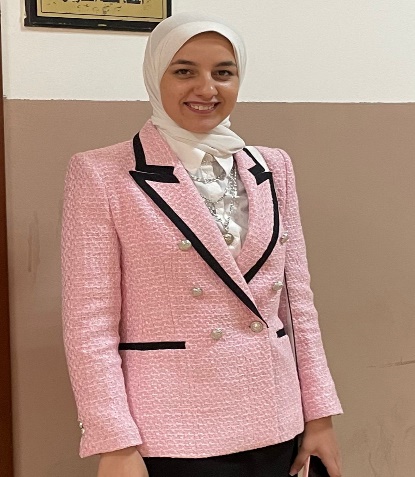 Dr. Aya Anis		Title: Senior Pharmacovigilance Specialist.			Biography: Ain Shams University Graduate class of 2016, Biochemistry Master's, International Society of Pharmacovigilance Member, and Pharmacovigilance & Medical Trainer.E-mail: aya.anis@mupeg.com			Workshop Title: Pharmacovigilance: A Career at the Forefront.					Target audience with specialties: Graduate and Undergraduate Students 			Topics to be covered by the workshop: Pharmacovigilance, Reporting, Counterfeit Prevention		Dr. Islam Ussama	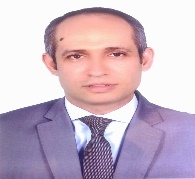 Title: Pharmacovigilance Manager, QPPV .			Biography:  Pharmacovigilance Manager, Global Qualified Person for Pharmacovigilance (QPPV) , 20 years of experience in the Pharmaceutical field.	E-mail: islam.usama@mupeg.comWorkshop Title: Pharmacovigilance: A Career at the Forefront.Target audience with specialties: Graduate, Undergraduate.Topics to be covered by the workshop: Pharmacovigilance Scope & Tools. Counterfeit Prevention. 			Dr. Gehan El-Hefny	Title: Medical affairs General Manager at MUP.		Biography:ISOP Egypt Chapter Board member  ESPEN Diploma in Clinical Nutrition (European Society of Enteral and Parenteral Nutrition) . Clinical Nutrition Specialist Registry in Egyptian Medical Syndicate 2012.   Certified trainer TOT from Missouri University USA  IBDL "International Business Driving License" certificate from Missouri University USA. Pharmacovigilance Certificate from North Carolina University USA. MBBCh, Ain Shams University 1998.		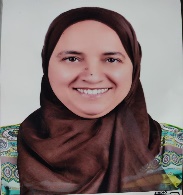 E-mail: g.elhefny@mupeg.com			Workshop Title: Pharmacovigilance: A Career at the Forefront Graduate .Target audience with specialties: Undergraduate students.Topics to be covered by the workshop: Pharmacovigilance History and Awareness. Drug Safety 		Dr. Mahmoud Medhat Ibrahim ElKhoudary ,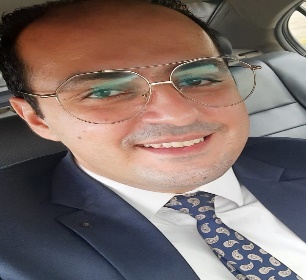 Title: Lecturer 			Mobile: +2 111 0777 922    Date of birth: November 5th, 1987. Marital status: Married.  Biography:A motivational speaker, Dr. Mahmoud ElKhoudary is a Pharmaceutical Analytical Chemistry lecturer in the Faculty of Pharmacy HUE since 2019. He mentors his students with passion and always guides them to effectively elevate their creativity, knowledge and learning capabilities. With over twelve years of academic experience, Dr. Mahmoud has lectured in three universities: Sinai University Al’Arish, Tabuk University Saudi Arabia and Horus University Egypt. He is being recognized with his love to use modern platforms that help improving learning processes. Dr. Mahmoud is a promoter of using Design of Experiments as a key tool in developing successful and informative experiments for different specialties. Also, he is a great supporter of implementing Egyptian Knowledge Bank for various learning needs and known for his passion in developing and optimizing creative and unique PowerPoint presentations.E- mail: mme-87@hotmail.com 	melkhodary@horus.edu.eg    			Workshop Title: Designing More Efficient and Effective Experiments for ResearchersTarget audience with specialties:		Pharmaceutics, Pharmaceutical Analytical Chemistry, Formulators and Experimenters from different specialties.Topics to be covered by the workshop:			1.	Implement the DOE planning process 2.	Understand the motivation for factorial designs 3.	Interpret Analysis of Variance (ANOVA) 4.	Discover hidden interactions 5.	Capitalize on efficient small-run fractional designs for screening or characterization 6.	Use power to properly size designs 1.	Follow the strategy of experimentation from screening to response surface methods  2. Set up Central Composite (CCD) and Optimal Designs 3.	Select appropriate regression models with model reduction 4. Optimize multiple responses.		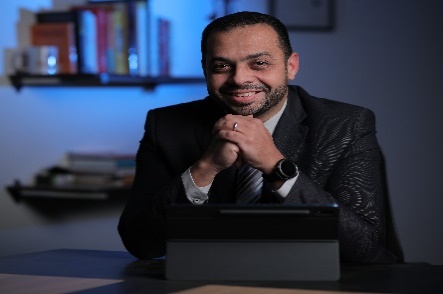 Dr. Omar Sakr :Title: CEO Nawah ScientificE-mail: omar.sakr@nawah-scientific.comTarget audience with specialties: Scientists with little to basic knowledge in Nanotechnology and its applications in drug delivery		Topics to be covered by the workshop: This workshop is designed to walk young scientists through the various types of Nano drug delivery systems but in a different approach. While the traditional scheme focuses on the difference in Nano structure, we will focus on the different use of each type, its strengths & weaknesses. This will be followed by reviewing and comparing the different fabrication techniques leading to these Nano structure.	Biography:Dr. Omar Sakr is the founder and CEO of Nawah-Scientific, Middle East biggest Private Research Center working as an outsourcing destination for research in the fields of Natural and Biomedical Sciences. He is a pharmacist by training and holds a PhD in Pharmaceutical Technology from the University of Geneva, and an MBA from HULT Business School in London. His career extends over 16 years of experience in the pharmaceutical field, both in academia and industry. His workplaces include Egypt, Switzerland and Germany. Dr. Sakr’s research activities are focused on nanotech applications for controlled delivery of small molecules and biological drugs. He authored and co-authored several peer-reviewed articles and book chapters that are published in top journals in the field. Dr. Sakr is also an adjunct Lecturer of entrepreneurship at Zewail City of Science and Technology. To his name, Dr, Sakr holds several scientific and business awards among which is the Prestigious Jack Ma Award, Africa Business Heroes (2019). 			Workshop Title:  “Nano Drug Delivery Systems: Picking the right tool for the right problem”